Iarratas ar Ainmniú Abhcóide Ionchúisimh ag an Stiúrthóir Ionchúiseamh Poiblí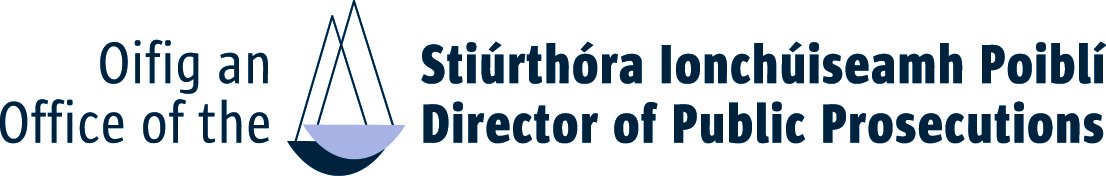 Tabhair faoi deara, le do thoil, nach mór iarratas a chomhlánú ina iomláine le bheith bailí.Ní mór an fhoirm iarratais a chomhlánú go leictreonach (méadófar na spásanna chun an téacs a oiriúnú) Cuid 1 - Faisnéis PhearsantaCuid 2 – Cáilíochtaí Tríú LeibhéalAlt 3 - Sonraí CleachtaisToisc go mbeidh an t-iarratas seo mar bhonn le próiseas gearrliostaithe, ba chóir duit a chinntiú go gcuirfidh tú dóthain sonraí ábhartha ar fáil chun do thaithí a léiriú.Roinn 5 – Buíochas
& Deimhniú IarratasóraCuirim in iúl don Stiúrthóir leis seo go bhfuil mé toilteanach gníomhú ar son agus/nó comhairle a thabhairt d'Oifig an Stiúrthóra Ionchúiseamh Poiblí in aon ábhar ina bhfuil an Stiúrthóir sásta go bhfuilim cáilithe agus oiriúnach chun gníomhú nó comhairle a thabhairt.  Tuigim nach ráthaíonn an Stiúrthóir, agus é ag glacadh leis an iarratas seo, go gcuirfear ar an eolas mé in aon ábhar. Tuigim go bhféadfaidh an Stiúrthóir, agus é ag ainmniú abhcóide, aird a thabhairt ar na fíricí ábhartha go léir agus ar na sonraí atá anseo.Tuigim, i gcás go mbeidh an Stiúrthóir sásta mé a chur ar an eolas thar a cheann, go mbeidh oibleagáid orm cloí leis na Treoirlínte d’Ionchúisitheoirí ar gach slí, agus le gach treoir agus ceanglas eile ón Stiúrthóir nó óna Oifig mar a cuireadh in iúl dom ó am go chéile. go ham.  Tugaim faoi deara nuair a ainmnítear iad ar dtús go n-eisítear litir do gach abhcóide ina leagtar amach cad a bhfuiltear ag súil leis uathu maidir leis seo.Tuigim nach mór Deimhniú Imréitigh Cánach bailí a bheith ag abhcóidí a léirigh toilteanas gníomhú thar ceann an Stiúrthóra i gcónaí agus nach ndéanfar íocaíocht as aon obair a dhéanfar go dtí go dtabharfar Deimhniú Imréitigh Cánach cothrom le dáta.  Sa chás go dtéann mo Dheimhniú in éag is féidir nach dtabharfar a thuilleadh faisnéise dom go dtí go mbeidh Deimhniú Imréitigh Cánach cothrom le dáta tugtha agam don Stiúrthóir. Deimhním go bhfuil na sonraí a nocht mé anseo cruinn.Dáta: 		___________________________________________Is é an 29 Meán Fómhair 2023 an dáta deiridh chun iarratais a fháil ag 1.00 pmAinm:Ainm:Seoladh (oifig):Seoladh (baile):DX:Fón (baile):DDI:(Fón Póca):Facs:Facs:R-phost:R-phost:Dáta tosaithe an chleachtais:InstitiúidCáilíocht (Céim, Dioplóma, srl)Bliain BronntaRéimsí saineolais:Ballraíocht(anna) cuarda:Dáta éaga an Deimhnithe Imréitigh Cánach reatha: Achoimre ar an taithí ag an mBarra lena n-áirítear tagairt d’aon obair a rinneadh roimhe seo thar ceann gníomhaireachtaí ionchúisimh eile más infheidhme:An Chúirt Choiriúil Chuarda Le do thoil, leag amach sonraí ar thaithí sa dlí coiriúil agus ar thaithí ag cosaint os comhair na Cúirte Coiriúla Cuarda. Sonraigh le do thoil cásanna suntasacha agus trialacha giúiré a chonspóid ina raibh tú i d’aonar ar son na cosanta;Ionchúisimh Rialála Leag amach sonraí faoi do thaithí maidir le hionchúisimh rialála, le do thoil. Sonraigh le do thoil cásanna suntasacha inar láithrigh tú i d’aonar le haghaidh páirtí in imeachtaí den sórt sin. [Mar shampla: Ionchúisimh Sláinte agus Sábháilteachta, Ionchúisimh Iascaigh Mhara, Na Coimisinéirí Ioncaim, EPA, Aireachta].Coigistiú Sócmhainní. Leag amach sonraí do thaithí maidir le himeachtaí a bhaineann le coigistiú sócmhainní, le do thoil.  Sonraigh le do thoil cásanna suntasacha inar láithrigh tú i d’aonar le haghaidh páirtí in imeachtaí den sórt sin.Taithí sa Phríomh-Chúirt Choiriúil, Athbhreithniú Breithiúnach, iarratais ar Airteagal 40 agus Bannaí. Leag amach sonraí do thaithí sna réimsí seo, le do thoil. Sonraigh le do thoil cásanna suntasacha inar tháinig tú i d’aonar ar son achomharcóra; Saineolas ábhartha eile: leag amach sonraí le do thoil faoi aon cháilíochtaí nó saineolas gairmiúil eile a cheapann tú a d’fhéadfadh a bheith ina chabhair chun cásanna speisialaithe a ionchúiseamh:Teangacha:Cuir in iúl le do thoil má tá tú in ann cás a dhéanamh i nGaeilge:	TÁ	NÍLSonraigh le do thoil má tá ardchumas agat i dteanga(cha) iasachta (sonraigh):	TÁ Sonraigh:  	NÍLSeol an fhoirm iarratais chomhlánaithe chuig Competitions@dppireland.ie